PAST EVENTS, PROJECTS & ACTIVITIES Since the last circulated EB report at the SRA 19N meeting, the executive board has met twice. The first of the meetings was an emergency meeting that took place in closed session and thus the contents of this meeting cannot currently be discussed. However, the SRA will be made aware of any relevant changes/information once the matter is deemed appropriate to be shared with the public. Executive Board returned to its regular meeting schedule following the emergency meeting and reviewed the following topics at meeting 19-21:MACycle Report – FINALMACycle came to an end and submitted their final report of the year. Many things were discussed in this report. David, the outgoing coordinator, reported that service usage declined sharply once we received our first snowfall. However, David felt frustrated as not having an executive team to help him out resulted in him working overtime. This also led to a decline in their social media presence. They were also not able to plan the cold weather biking event due to scheduling conflicts with David, the shop mechanic, and the office of sustainability. David recommends that an Events Executive volunteer be hired in order to run this event in the future. Additionally, sales were much lower this year than they were last year due to lower service usage, lower amount of stock and attendance at the annual Bike Auction and having only 1/3rd of the amount of bikes to sell this year. There were less volunteers this year than the previous year and most of them were non-MSU members, which may be an issue when looking for David’s successor.Capital Request for the UndergroundA capital request for the Underground was sent to EB for the purchase of two new iMacs for a total of $7650.00. Three of the four design computers are currently fully depreciated, and the design team has had difficulty opening Adobe software and running multiple programs at once. As a result, EB unanimously voted to expend $7650.00 from the Capital Growth Fund for two iMac computers for the Underground Media & Design Centre Senior Designer.UPCOMING EVENTS, PROJECTS & ACTIVITIES Executive Board will continue to meet on a weekly basis on Thursdays at 9:30 AM.We will also be saying goodbye to Jess as she is leaving for her semester abroad  Best of luck Jess, EB will miss you!CURRENT CHALLENGES One of our current challenges will be finding an SRA member to fill the vacant seat on Executive Board and that this member is trained and up-to-speed on the functions and procedures of EB. We also had some trouble finding a time slot where we are all available to conduct interviews for next year’s PTMs and coordinators. This pushed back some of the scheduled interviews, but this seems to have been resolved and EB will be busy in the coming weeks sitting on the hiring boards.Best,Nicolas BelliveauSRA Science & Executive Board MemberMcMaster Students Unionbelliven@mcmaster.ca.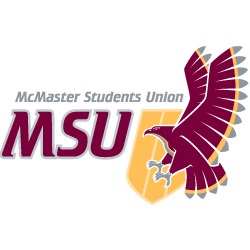 REPORTFrom the office of the…Executive BoardTO:Members of the Student Representative AssemblyFROM:Nicolas Belliveau, SRA Science & Executive Board MemberSUBJECT:SRA 19E ReportDATE:January 22nd, 2020